	Maulbronn, 	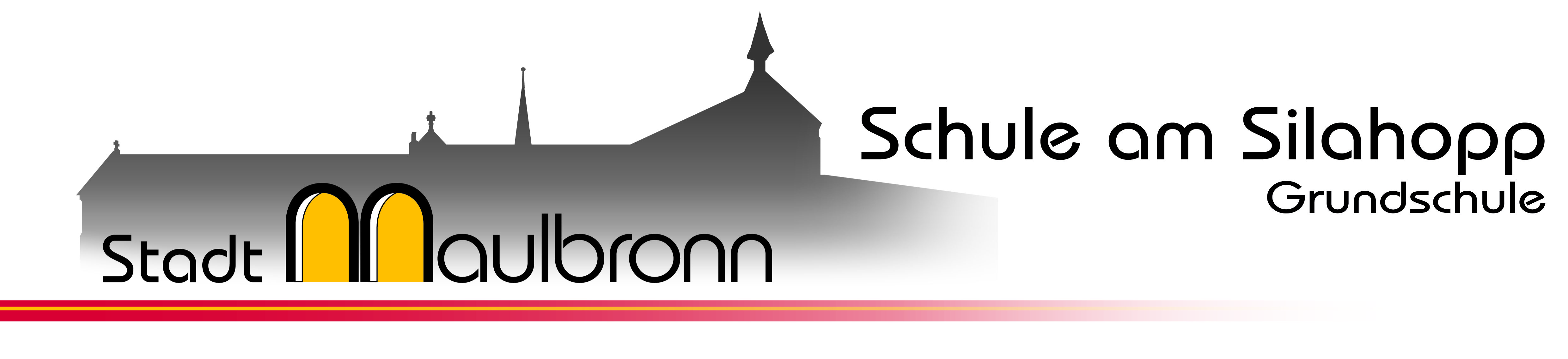 VeränderungsanzeigeName des Kindes: 		folgende Telefonnummer(n) löschen: 		neue Telefon-, Handynummer der Mutter: 		neue Telefon-, Handynummer des Vaters: 		neue Notfallnummer: 	 Name: 		Namensänderung des Kindes / der Erziehungsberechtigten ab: 		neu (Namensänderung vorlegen): 		Sorgerechtsänderung ab: 		neu (Bescheinigung vorlegen): 		Anschriftenänderung ab: 		neue Anschrift: 		Abmeldung von der Schule am Silahopp Maulbronn zum: 		neue Schule: 		Sonstiges: 	______________________		
Datum	  Unterschrift Erziehungsberechtigte/r	Maulbronn, 	VeränderungsanzeigeName des Kindes: 		folgende Telefonnummer(n) löschen: 		neue Telefon-, Handynummer der Mutter: 		neue Telefon-, Handynummer des Vaters: 		neue Notfallnummer: 	 Name: 		Namensänderung des Kindes / der Erziehungsberechtigten ab: 		neu (Namensänderung vorlegen): 		Sorgerechtsänderung ab: 		neu (Bescheinigung vorlegen): 		Anschriftenänderung ab: 		neue Anschrift: 		Abmeldung von der Schule am Silahopp Maulbronn zum: 		neue Schule: 		Sonstiges: 	______________________		
Datum	  Unterschrift Erziehungsberechtigte/r